Уважаемые Москвичи и гости столицы! Управление по ЮЗАО Департамента ГОЧСиПБ напоминает - соблюдайте правила пожарной безопасности ! 

Помните, что пожар легче предупредить, чем потушить!  

В столичных лесопарковых зонах категорически запрещается разведение открытого огня! Если Вы обнаружили очаг возгорания немедленно звоните по телефону 112 или 101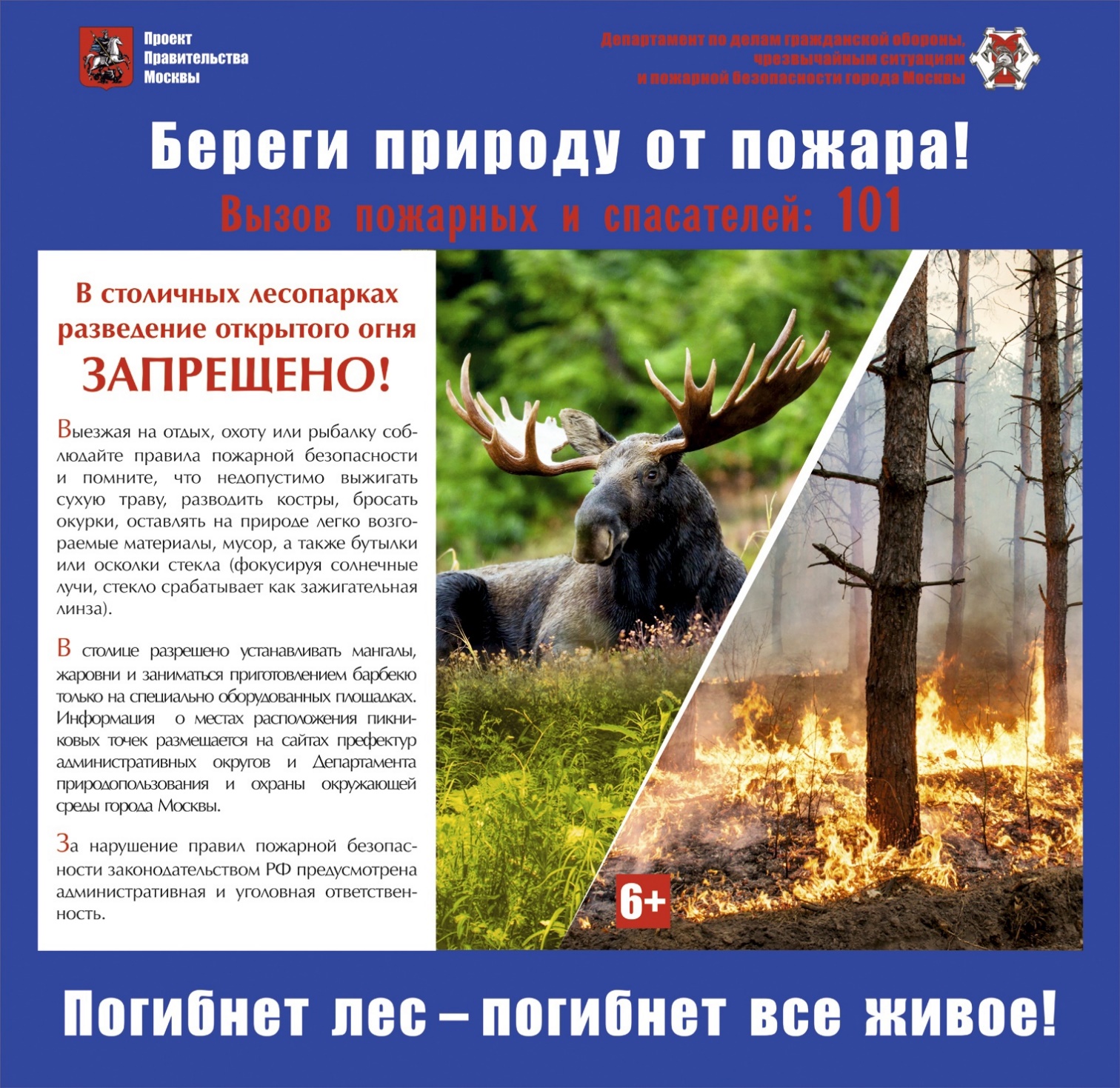 